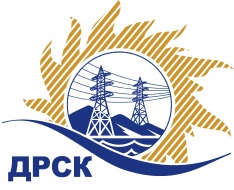 Акционерное Общество«Дальневосточная распределительная сетевая  компания»Протокол заседания Закупочной комиссии по вскрытию поступивших конвертовг. Благовещенск        Способ и предмет закупки: открытый электронный запрос цен: «Мероприятия по строительству и реконструкции для технологического присоединения потребителей до 150 кВт (в том числе ПИР) на территории СП "ПЮЭС" и СП "ПЦЭС" филиала «Приморские ЭС» (п. Мирный)».          Закупка 2140.Планируемая стоимость закупки в соответствии с ГКПЗ:  488 230,00  руб. без учета НДС.ПРИСУТСТВОВАЛИ:Два  члена  постоянно действующей Закупочной комиссии  АО «ДРСК» 2 уровня.Информация о результатах вскрытия конвертов:В ходе проведения запроса цен было получено 4 предложения, конверты с которыми были размещены в электронном виде на Торговой площадке Системы www.b2b-energo.ru.Вскрытие конвертов было осуществлено в электронном сейфе организатора запроса цен на Торговой площадке Системы www.b2b-energo.ru автоматически.Дата и время начала процедуры вскрытия конвертов с предложениями участников:14:37 (время местное) (было продлено на 37 мин.) 23.09.2016 г.Место проведения процедуры вскрытия конвертов с предложениями участников:Торговая площадка Системы www.b2b-energo.ru.В конвертах обнаружены предложения следующих участников запроса цен:Ответственный секретарь Закупочной комиссии 2 уровня АО «ДРСК»	М.Г. ЕлисееваИсп. Чуясова Е.Г.№ 736/УКС-В23.09.2016№Наименование участника и его адресПредмет заявки на участие в запросе цен1ООО "ДВ Энергосервис" 690074, Приморский край, г. Владивосток, ул. Снеговая, д. 42 "Д", оф. 4
Цена: 541 620,00 руб. с НДС(цена без НДС: 459 000,00 руб.)2ООО "ТЕХЦЕНТР" 690105, Приморский край, г. Владивосток, ул. Русская, д. 57 Ж, кв. 18
Цена: 542 800,00 руб. с НДС(цена без НДС: 460 000,00 руб.)3ООО "ИМПУЛЬС" 690012, Приморский край, г. Владивосток, ул. Харьковская, д. 10, кв. 133
Цена: 568 760,00 руб. с НДС(цена без НДС: 482 000,00 руб.)4ООО "УЭМ" 692502 , г. Уссурийск, ул. Штабского, д. 1
Цена: 571 120,00 руб. с НДС(цена без НДС: 484 000,00 руб.)